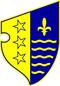 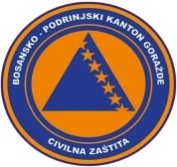                   BOSNA I HERCEGOVINA              FEDERACIJA BOSNE I HERCEGOVINE             BOSANSKO-PODRINJSKI KANTON GORAŽDE              Kantonalna uprava civilne zaštite                                  KANTONALNI OPERATIVNI CENTARBroj:17-40-1-124/22Goražde, 06.05.2022.godine.  Na osnovu člana 152. Zakona o zaštiti i spašavanju ljudi i materijalnih dobara od prirodnih i drugih nesreća ("Službene novine Federacije Bosne i Hercegovine", broj: 39/03, 22/06 i 43/10), a u vezi sa čl. 12. i 14. Pravilnika o organizovanju i funkcionisanju operativnih centara civilne zaštite ("Službene novine Federacije Bosne i Hercegovine", broj 09/19), dostavljamo Vam: R E D O V N I   I Z V J E Š T A J		     Na osnovu prikupljenih informacija iz osmatračke mreže sa područja BPK-a Goražde u posljednja 24 sata na području BPK Goražde nisu zabilježene opasnosti od prirodnih I drugih nesreća koje bi ugrožavale ljude I materijalna dobra.            Prema informaciji dobijenoj od Urgentnog centra Kantonalne bolnice Goražde, u posljednja 24 sata u Urgentnom centru obavljena su 22 pregleda.Jedna  osoba je zadržana u  Kantonalnoj bolnici Goražde.	   Nisu zabilježene pojave novih, niti aktiviranja postojećih klizišta.	   Kada je riječ o vodosnadbjevanju na području BPK Goražde, u protekla  24h nije bilo prekida u snadbjevanju stanovništva vodom.	            Vodostaji svih vodotokova na području BPK Goražde su stabilni.	  Prema informaciji Elektrodistribucije-poslovna jedinica Goražde na području BPK Goražde u posljednja 24h nije  bilo prekida u snadbjevanju  električnom energijom.	 Prema informaciji iz Direkcije za ceste BPK-a Goraže putni pravci R-448 i R-448A su prohodni i saobraćaj se odvija normalno.                                        DNEVNI IZVJEŠTAJ       o epidemiološkoj situaciji u vezi COVID-19 na području BPK Goražde                                 Izvještaj za dan: 05.05.2022.Zaključno sa  05.05. pod zdravstvenim nadzorom su četiri osobe sa područja BPK Goražde.Dana 05.05. bila su uzorkovanja materijala kod 2 osobe, 1 u Kantonalnoj bolnici Goražde, 1 u Domu zdravlja Goražde.Završena su testiranja i prema rezultatima jedna osoba je pozitivna  na COVID-19 iz Goražda.Zaključno sa 05.05. na području BPK su dvije aktivno zaražene osobe koronovirsuom (COVID-19), oporavljeno je ukupno 3956 osoba, 127 osoba je preminulo ( 115 iz Goražda. 8 iz Ustikoline, 4 iz Prače).DOSTAVLJENO :                                                                  DEŽURNI OPERATIVAC   1. Premijerki Vlade BPK Goražde,                 			       Nedim Kurtović2. Direktoru KUCZ BPK Goražde,                                                 3. Služba civilne zaštite Grada Goražda,                                     4. Služba civilne zaštite Općine Pale FBiH,5. Služba civilne zaštite Općine Foča FBiH i6. a/a.-		     	             